Příloha komplexní úlohyMS3 VÁS ZVE NA SILOVÝ JEDENÁCTIBOJ POŘÁDANÝ DNE 8.4.2019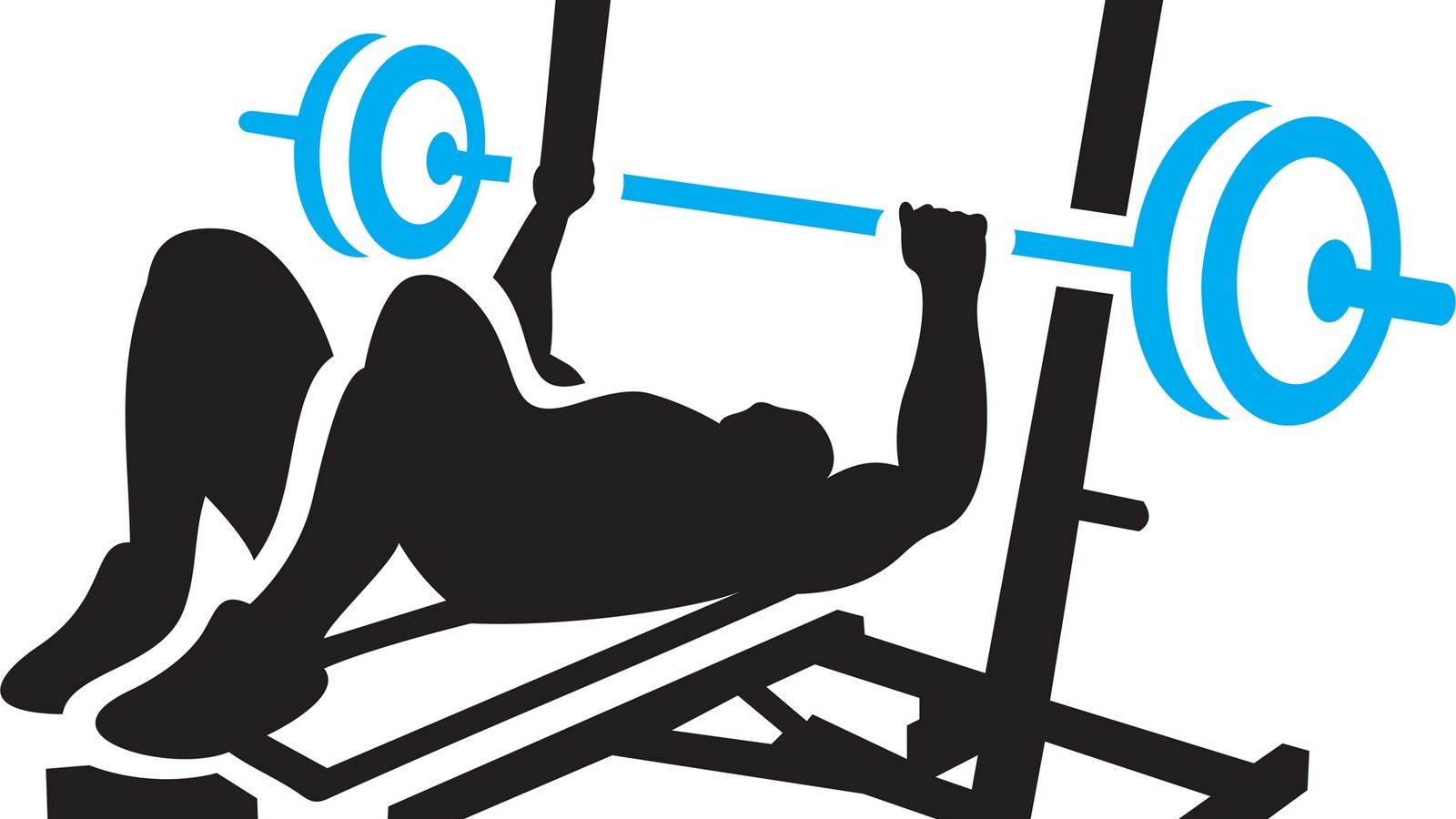 